Dimanche 14 Avril 2019 à LOCTUDYSur les terrains de Langoz De 9h00 A 18h00REGLEMENTLe Troc et Puces du 14 Avril sera ouvert à tous, professionnels, particuliers, associations, etc. …..Aucun emplacement ne sera attribué avant la réception de ce bon de réservation dûment signé et accompagné du règlement par chèque libellé à l’ordre de la Pétanque Loctudiste (encaissable au terme de la journée).Les emplacements seront attribués dans l’ordre d’arrivée des réservations. Toute demande particulière devra être formulée par écrit au moment de la réservation. Par respect pour tous, aucune modification ne pourra se faire au moment de l’installation.Tout emplacement non occupé à 9h00 pourra être réattribué. Si l’exposant a un empêchement, il devra avertir les organisateurs.Par respect du public, les organisateurs et les exposants, le remballage ne pourra pas se faire avant 18h00.Les exposants devront respecter les limites des emplacements, laisser libre allées et voies de secours.Les exposants devront posséder leur propre assurance contre le vol et les dégradations éventuelles.Les exposants s’engagent par l’acceptation de ce règlement à renoncer à tout recours envers l’organisateur.Tarif Emplacement : 10 € les 2,2 mètres avec table – 8€ sans table.                                                        Horaires installation :         7h30 –  9h00        Ouverture au public :         9h00 – 18h00Restauration rapide sur place (moules, frites, sandwichs, kouings, buvette, vin chaud, café).Entrée 1€50 (gratuit pour les moins de 12 ans)Réservations :     Courrier : Pétanque Loctudiste Maison des associations 9 rue de Poulpeye 29750 LOCTUDY.  Mail : contact.petanque.loctudiste@orange.fr                         Tél : 06 22 19 41 17 (Jean-Pierre) ou  06 88 57 18 37 (Jean-Luc).Les emplacements sont attribués dans l’ordre d’arrivée des réservations. Bulletin d’inscription à remplir accompagné de votre règlement (chèque à l’ordre de la pétanque loctudiste).…………………………………………………………………………………………………………………………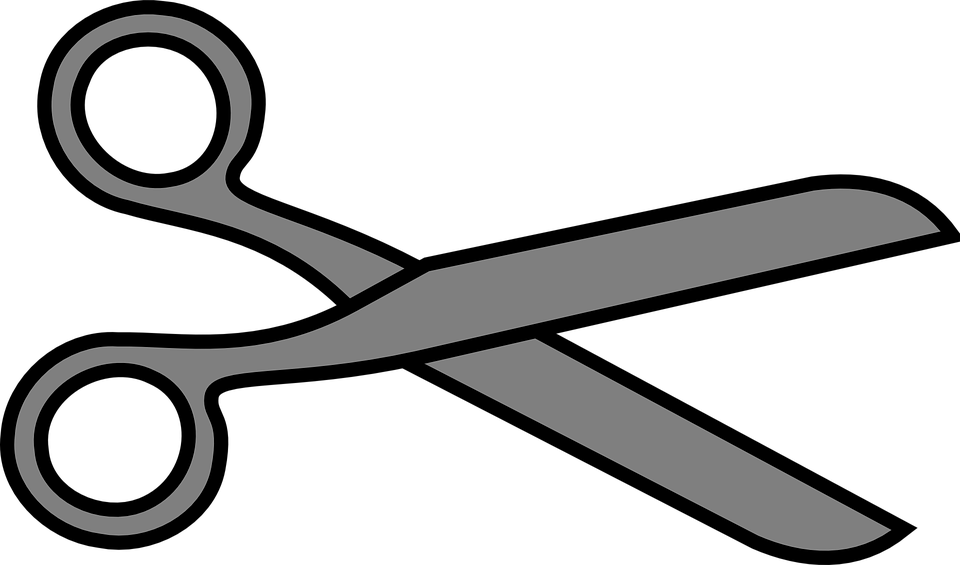 Professionnel – Particulier (rayer la mention inutile)                                   NOM :………………………………………………...  PRENOM :……………………………Adresse :…………………………………………………………………………………………Tél :…………………………… Mail :…………………………………………………………..N° SIRET :………………………………..  Activité : …………………………………………..Carte d’identité, permis de conduire, passeport (1) : N°………………………………………Délivré par :………………………………………………            Le :…………………………Déclare sur l’honneur pour les particuliers (1) :- de ne pas être commerçant (e).- de ne vendre que des objets personnels et usagés (Article L. 310-2 du Code du Commerce).Déclare sur l’honneur pour les professionnels (1) :- Etre soumis au régime de l’Article  L. 310-2 du Code du Commerce. - Tenir un registre d’inventaire, prescrit pour les objets mobiliers usagés (Article 321-7 du Code Pénal).  Je réserve : ……..  mètres linéaires (10 € les 2.2 m). Soit un total de : …………. Euros.	         Je réserve : ……..  mètres linéaires (8 € les 2.2 m). Soit un total de : …………. Euros.Je déclare avoir pris connaissance du règlement et l’accepte sans réserve.A ……………………………….   le ………………………….		SignatureTroc et Puces organisé par la PETANQUE LOCTUDISTE